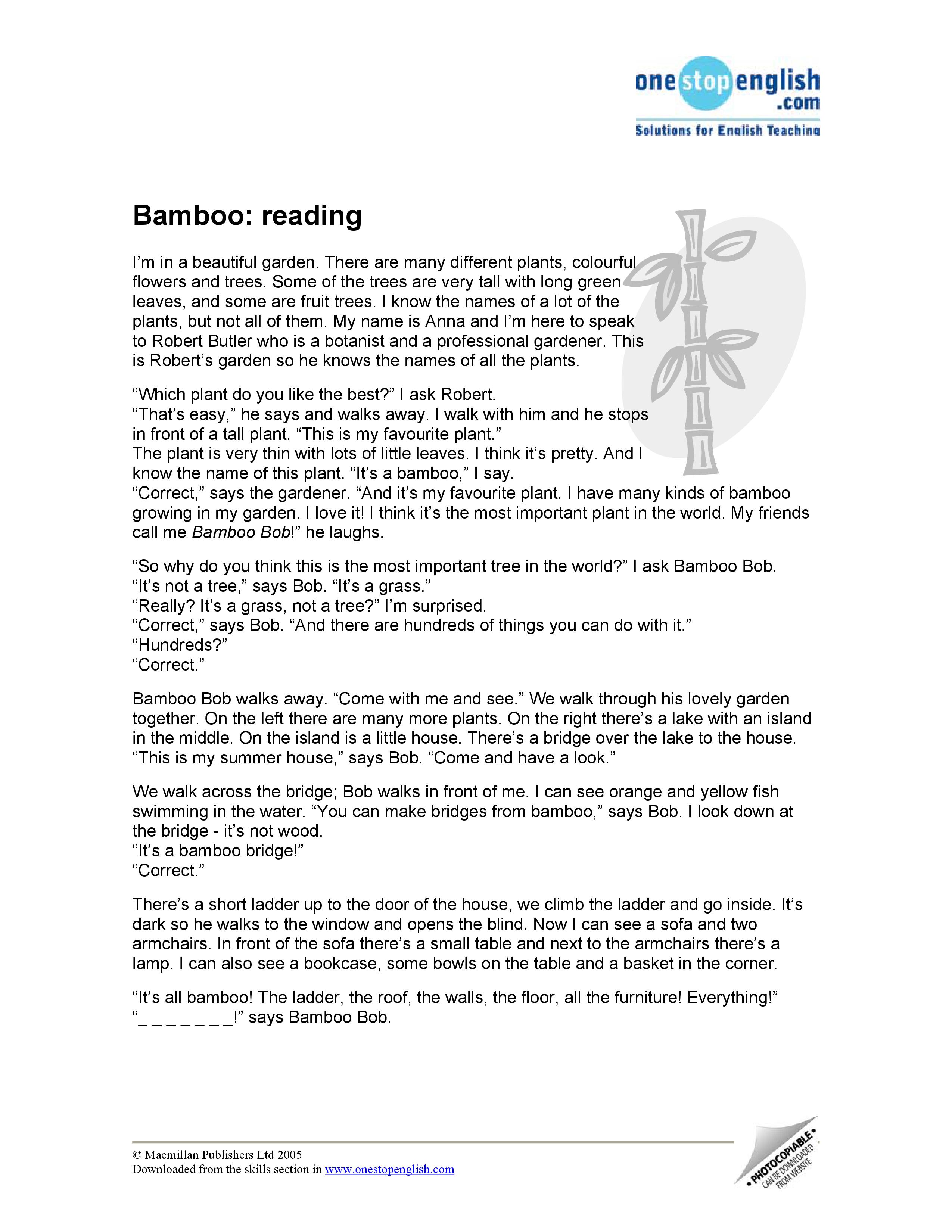 Worksheet #1Place each word in the box below, into its correct sentence.A                  is a scientist who studies plants.His grandfather was a                         gardener who grew cut flowers for the London theatres.Pandas can eat about 200,000                   leaves a day.The stream flows under the              .All the                     is crafted from natural materials.The gardener is clipping the               .November is the best season to enjoy the               leaves.The                 is planting some flowers.Colourful     Gardener     Professional     BridgeFurniture    Bamboo     Plants     BotanistWorksheet #2Skimming the text and choose True or False.1. True / False – Robert Butler who is a botanist and a professional gardener.2. True / False – Robert Butler doesn't know the names of all the plants.3. True / False – There are hundreds of things you can do with bamboo.4. True / False – ‘Bamboo bob’ is Anna's nickname.5. True / False – All the furniture is all made of bamboo.Worksheet #3Scanning the text and choose the right answer1. Who is Robert Butler?a. a botanistb. a scientistc. a doctor2. What is Robert’s favorite plants?a. tomatob. bambooc. pine tree3. Why Robert think bamboo is the most important plants in the world?a. It’s the most beautiful plants in the world.b. There are hundreds of things you can do with bamboo.c. Pandas eat bamboo every day.4. Who call Robert to ‘Bamboo Bob?’a. Robert’s fatherb. Robert’s friendsc. Robert’s mother5. What is not furniture made of bamboo?a. sofab. armchairc. refrigerator Worksheet #4Work with your partner and present it to the classDo you think bamboo is the most important plant in the world?If you disagree, which plant is the most important in the world?I agree that bamboo is the most important plant in the world because I disagree that bamboo is the most important plants in the world.I think                       is the most important plants becauseSOS Worksheet across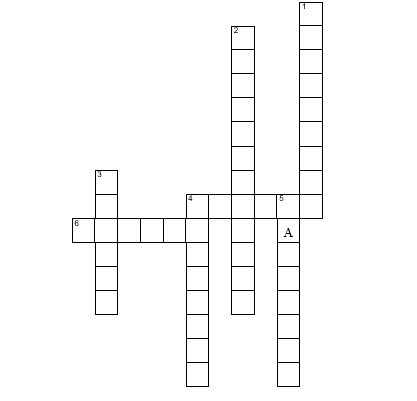 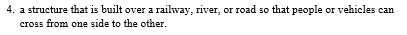 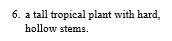 Down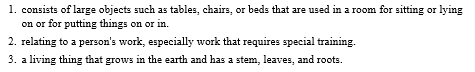 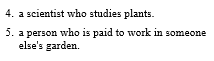 Listening     Speaking     Reading     Grammar     WritingTopic: BambooInstructor:     SoniaLevel:     Intermediate Students:     12 studentsLength:     30 MinutesMaterials:white board, markersReading material – textWorksheet #1 – choose True or FalseWorksheet #2 – find the correct answersWorksheet #3 –  discussionSOS Worksheet –  fill in the crosswordAims:Main aim: Students will practice reading skill by reading the text.Secondary aim: Students will learn vocabulary of garden by completing the worksheet.Personal aim: I want to give clear and simple instructions.Language Skills:Reading: reading the text, worksheetsListening: listening to teacher’s instructions, classmates’ presentation.Speaking: presenting own opinion to the class Writing: worksheet answers, write down own opinion about the topicLanguage Systems:Phonology: /r/, /l/Lexis: new vocabulary in the worksheet #1 (Colourful, Gardener, Professional, Bridge, Furniture, Bamboo, Plants, Botanist)Grammar: present tenseFunction: give statementDiscourse: conversation and discussion with partnerAssumptions: How the class is organized and operated.Students know most of vocabularies in the worksheet.Students know they should speak only English in the class.Students know that they learn about reading.Anticipated Errors and Solutions:If some students speak too quietly→ encourage them to take risks and walk further away from them so they can speak louder.Students may not have an interest in the given topic.-> Draw their attention by making mind-map.  References:Reading material http://www.onestopenglish.com/skills/reading/topic-based-lesson-plans/reading-lesson-plans-bamboo/146279.articleEnglish dictionaryHttps://www.dictionary.comLead-InLead-InLead-InLead-InMaterials: NoneMaterials: NoneMaterials: NoneMaterials: NoneTimeSet upStudent ActivityTeacher Talk1 minWholeclassAnswering the teacher’s questionsGood morning, everyone! How are you feeling today?Good! Today we are going to learn about reading as you all know. The topic will be “Bamboo”Pre-ActivityPre-ActivityPre-ActivityPre-ActivityMaterials: worksheet #1, board, board markersMaterials: worksheet #1, board, board markersMaterials: worksheet #1, board, board markersMaterials: worksheet #1, board, board markersTimeSet upStudent ActivityTeacher Talk5 min3 min1 minWhole classIndividuallyWhole classStudents answer to teacher’s questionsStudents work on worksheet #1Students check the answers Procedure:1. Make a mind-mapLet’s think about the garden.(Write the word ‘Garden’ on the middle of the board)What can be found in a garden? (plants, flowers, trees…) What kinds of flowers are there? (rose, cherry blossom…)What do you think about the trees? (green, tall…)What kinds of job related to garden? (gardener, florist…)(Make a mind-map on the board what students said)Have you ever visited to garden? How was it? Were there a lot of plants?Ok, Great! Now, we’re going to read about a man and his garden.Before we read the text, let’s learn some new vocabulary.(Hand out worksheet #1)Look at this worksheet. You should fill in the blanks with below words. Work alone and I’ll give you 3 minutes.ICQWhat do you do now?Are you working in pairs?How much time do you have?Let’s start!Monitoring(Monitor discreetly. Answer to questions.)Give time warning:30 seconds left.Time’s up!3. Check AnswersLet’s check the answers together. What’s the answer for question #1? Right. And #2?… Everyone did a good job!Ok. Now, let’s start reading our text “Bamboo”Main ActivityMain ActivityMain ActivityMain ActivityMaterials: reading material, worksheet #2, worksheet #3, worksheet #4Materials: reading material, worksheet #2, worksheet #3, worksheet #4Materials: reading material, worksheet #2, worksheet #3, worksheet #4Materials: reading material, worksheet #2, worksheet #3, worksheet #4TimeSet upStudent ActivityTeacher Talk4 min1 min5 min1 min5 min3 minPairsWhole classindividuallyWhole classPairsPairsStudents read the reading material and work on worksheet #2Students check the answersStudents work on worksheet #3Students check the answersStudents work on worksheet #4Students present it to the class1. Skimming for the main ideaInstruction(Hand out the text and worksheet #2)Here’s the text about a man and his garden. Skim the text and circle true or false as you read on worksheet #2. Work with your partner and you have 4 minutes.ICQWhat do you do now?Do you read alone?How much time do you have?Ok. Go ahead.Monitoring(Monitor discreetly, answer if any questions arise)(Give time warning)30 seconds left. Time’s up.Check answersLet’s check the answers together.Is #1 true or false? Right. And #2 ...2. Scanning for the detailsInstructionsHere’s the worksheet #3.(Hand out worksheet #3)Read the worksheet. This time, scan the text and find the answers to the questions. Work alone and you have 5 minutes.ICQWhat do you do now?Do you read pairs?How much time do you have?Let’s start.Monitoring(Monitor discreetly, answer if any questions arise)(Give time warning)30 seconds left. Time’s up.Check answersLet’s check the answers together.What’s the answer for #1? Right. And #2 ...3. ProductionInstructionsHere’s the worksheet #4.(Hand out worksheet #4)I have questions to yours. Do you think bamboo is the most important plants in the world? If you disagree, which plant is the most important in the world? Think about this question and write down your opinion and give one or two reasons. After that, you should present it to the class. Work with your partner and I’ll give you 5 minutes.ICQWhat do you do now?Do you read alone?How much time do you have?You can start now.Monitoring(Monitor discreetly, answer if any questions arise)(Give time warning)30 seconds left. Time’s up.Present to the classOk, let’s present to the first team. One of you should present about your opinion please. (Students present their ideas to the class)Thank you everyone!Post ActivityPost ActivityPost ActivityPost ActivityMaterials: NoneMaterials: NoneMaterials: NoneMaterials: NoneTimeSet upStudent ActivityTeacher Talk1 minWhole classStudents listens and answers to the teacher1.FeedbackDid you have fun today?Did you learn something about garden?I hope this class gave you a chance to think about many plants.Good job! Thank you all for your participation and have a great day. SOS ActivitySOS ActivitySOS ActivitySOS ActivityMaterials: SOS Worksheet Materials: SOS Worksheet Materials: SOS Worksheet Materials: SOS Worksheet TimeSet upStudent ActivityTeacher Talk5 minpairsPlay word search game1. Matching the crosswordInstructionNow you can fill in the crossword by taking a hint below. You will do with your partner. I will give you 5 minutes.(Hand out SOS worksheet )ICQWhat do you do now?Are you working in pairs? How much time do you have?Let’s start!Monitoring(Monitor discreetly. Answer to questions.)Give time warning:30 seconds left.Time’s up!Check answersLet’s check the answers together.What’s the answer for across #4? Right. And across #6? ...Ok. The word you can’t find is your homework. You all did a good job today!